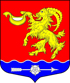 СОВЕТ ДЕПУТАТОВ МУНИЦИПАЛЬНОГО ОБРАЗОВАНИЯГОРБУНКОВСКОЕ СЕЛЬСКОЕ ПОСЕЛЕНИЕ МУНИЦИПАЛЬНОГО ОБРАЗОВАНИЯ ЛОМОНОСОВСКОГО  МУНИЦИПАЛЬНОГО РАЙОНА ЛЕНИНГРАДСКОЙ ОБЛАСТИ  РЕШЕНИЕот «09» декабря  2015 года							        	           № 54В соответствии со статьей 264.4 Федерального закона Российской Федерации от 31.07.1998 г. №145-ФЗ «Бюджетный кодекс Российской Федерации», статьями 14 и 15 Федерального закона от 06.10.2003 № 131-ФЗ «Об общих принципах организации местного самоуправления в Российской Федерации», статьей 3 Федерального закона от  07.02.2011 года    № 6-ФЗ «Об общих принципах организации и деятельности контрольно-счетных органов субъектов Российской Федерации и муниципальных образований», совет депутатов муниципального образования Горбунковское сельское поселение РЕШИЛ:	1. Внести в пункт 2 решения совета депутатов муниципального образования Горбунковское сельское поселение от 18.11.2015 №50 "О передаче части полномочий по решению вопросов местного значения муниципального образования Горбунковское сельское поселение на 2016 год муниципальному образованию Ломоносовский муниципальный район" изменения, изложив его в следующей редакции: 	"2. Для осуществления передаваемых полномочий передать в бюджет МО Ломоносовский муниципальный район финансовые средства в форме иных межбюджетных трансфертов из бюджета МО Горбунковское сельское поселение в сумме 81,0 тыс. рублей".	2. Признать утратившим силу пункт 2 решения совета депутатов от 18.11.2015 №50          "О передаче части полномочий по решению вопросов местного значения муниципального образования Горбунковское сельское поселение на 2016 год муниципальному образованию Ломоносовский муниципальный район".	3. Настоящее решение вступает в силу с момента его официального опубликования (обнародования) и подлежит размещению  на официальном сайте  МО Горбунковское сельское поселение в сети Интернет  по электронному адресу  www.gorbunki-lmr.ru.Глава муниципального образованияГорбунковское сельское поселение                                                                               Ю.А. Нецветаев О внесении изменений в решение совета депутатов от 18.11.2015 №50 "О передаче части полномочий по решению вопросов местного значения муниципального образования Горбунковское сельское поселение на 2016 год муниципальному образованию Ломоносовский муниципальный район"